新 书 推 荐中文书名：《基督教的历史》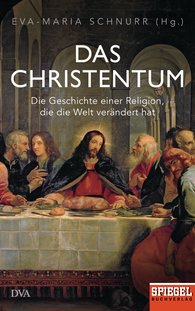 英文书名：Christianity         德文书名：Das Christentum作    者：Eva-Maria Schnurr (Ed.)    出 版 社：Verlagsgruppe Random House GmbH       代理公司：ANA/ Susan Xia 页    数：256页 出版时间：2018年10月代理地区：中国大陆、台湾审读资料：德文电子稿 类    型：历史内容简介：基督教的历史是迷人的，即使对非基督徒也是如此。大约2000年前，这个宗教团体只是一个犹太教派，之后便在古代众神的世界里势不可挡地兴起，先是成为罗马的国家崇拜，后来又成为世界上传播最广的宗教。是什么让基督教如此吸引人？在各种各样的异端运动和分裂中，它又如何保持其核心信息——救赎?在这本书中，《明镜周刊》作者、教会历史学家和神学家们追寻了基督教从兴起到成为世界上最重要的宗教的过程：他们还研究了谬误、分支和改革。他们刻画了一些划时代的人物，如奥古斯汀、迈斯特·埃克哈特或迪特里希·邦霍费尔，并解释了为什么即使在今天基督教仍然是西方认同的重要组成。作者简介：伊娃-玛利亚·施努尔（Eva-Maria Schnurr）出生于1974年，自2012年以来一直担任《明镜周刊》的编辑。在此之前，这位博士历史学家以记者身份为自由职业，为《时代》杂志、《斯特恩》和其他期刊撰稿。谢谢您的阅读！请将反馈信息发至：夏蕊（Susan Xia）安德鲁·纳伯格联合国际有限公司北京代表处北京市海淀区中关村大街甲59号中国人民大学文化大厦1705室邮编：100872电话：010-82504406传真：010-82504200Email：susan@nurnberg.com.cn 网址：http://www.nurnberg.com.cn
微博：http://weibo.com/nurnberg豆瓣小站：http://site.douban.com/110577/